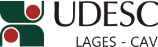 ALTERA OS TERMOS DA PORTARIA 294/2014/CAV.O Diretor Geral do Centro de Ciências Agroveterinárias, no uso de suas atribuições, RESOLVE:1 – Alterar os termos da Portaria 294/2015/CAV, de 14/10/2014, que designou Comissão de validação e aproveitamento de disciplinas dos cursos de doutorado e mestrado em Ciência do Solo, quanto à composição da mesma, que passará a ser conforme segue abaixo, mantido os demais itens:EXCLUSÃO:Ariane AndreolaINCLUSÃO:Caroline Perez Lacerda da SilveiraProf. João Fert NetoDiretor Geral do CAV/UDESCPORTARIA INTERNA DO CAV Nº 087/2015, de 15/05/2015